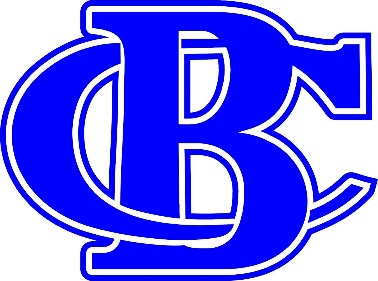 2023 Banks County High School Football Schedule*Bold games are region opponents – All games begin at 7:30 pm unless otherwise noted.JV Schedule*All games begin at 5:30 pm unless otherwise noted.August 11Scrimmage @ Lumpkin Co.August 18@ JohnsonAugust 25@ Oglethorpe Co.September 1OFFSeptember 8V. Franklin Co.September 15V. George Walton (Homecoming)September 22@ CommerceSeptember 29V. East Jackson (Rec Night)October 6@ Union Co.October 13OFFOctober 20V. Athens AcademyOctober 27V. Fellowship Christian (Sr.Night)November 3@ Providence ChristianAugust 24OPENAugust 31@ East JacksonSeptember 7@ Franklin Co.September 14V. CommerceSeptember 21@ Towns Co.September 28V. Lumpkin Co.October 5@ Johnson